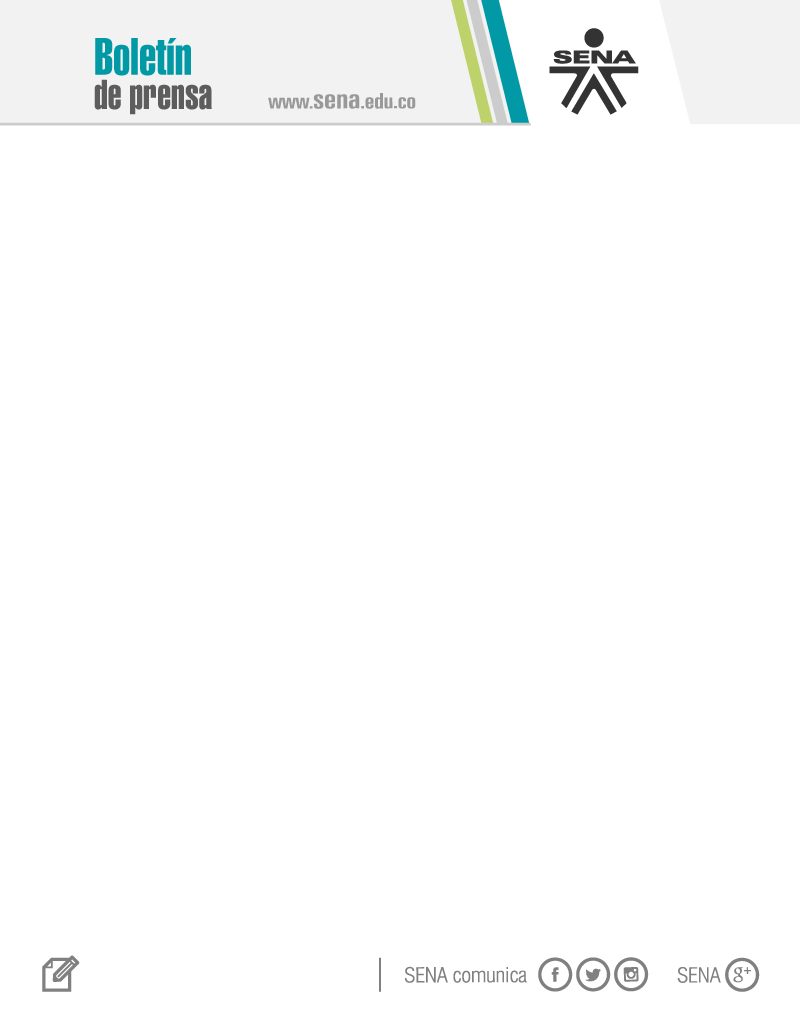 Ofertas laborales disponibles en la Agencia Pública de Empleo del SENA Regional Tolima.La Agencia Pública de Empleo del SENA Tolima, informa a los habitantes de Chaparral, Cajamarca, Espinal, Melgar e Ibagué, que se requiere contratar personal con diferentes niveles de formación (operarios, auxiliares, técnicos, profesionales) estas vacantes están vigentes desde el 28 de Septiembre del 2017, Para esta semana la Agencia Pública de Empleo ofrece 445 Vacantes.OFICINA APECARGOSCAJAMARCAAdministrador fincaIslero estación servicioAuxiliar cafeteríaVendedor almacénESPINALAdministrador hotelESPINALAlmacenistaESPINALAuxiliar archivoESPINALAuxiliar cocinaESPINALAuxiliar contableESPINALAuxiliar de droguería y farmaciaESPINALAyudante de otros oficiosESPINALCocinero comidas rápidasESPINALContadorESPINALCoordinador salud ocupacionalESPINALCuñero servicios a pozos de petróleoESPINALEncuellador servicios a pozos de petróleoESPINALJardineroESPINALMaquinista Industria PetroleraESPINALMecánico automotorESPINALMecánico industrialESPINALMeseroESPINALOperador de cargadorESPINALOperario clasificación postcosechaESPINALOperario de servicios generalesESPINALOperario empaque postcosechaESPINALProfesor educación básica secundaria ciencias socialesESPINALProfesor educación básica secundaria español y literaturaESPINALReparador de telefonía celularESPINALTécnico agrícolaESPINALTécnico de mantenimiento de equipos electrónicosESPINALTécnico de TelecomunicacionesESPINALTécnico electricidadESPINALTécnicos mecánicosESPINALVendedor externoESPINALVendedor mostradorESPINALVigilante guardia de seguridadIBAGUÉAcondicionador físicoIBAGUÉAdministrador centro vacacionalIBAGUÉAdministrador de almacénIBAGUÉAdministrador de comercio al por menorIBAGUÉAgente de inmobiliariaIBAGUÉAgente marcas y patentesIBAGUÉAgente ventasIBAGUÉAnalista de impuestosIBAGUÉArquitecto edificacionesIBAGUÉAsesor comercialIBAGUÉAsesor ventas técnicasIBAGUÉAsistente de gerenciaIBAGUÉAsistente jurídicoIBAGUÉAsistente Producción Industria PetroleraIBAGUÉAuxiliar administrativoIBAGUÉAuxiliar administrativo en saludIBAGUÉAuxiliar almacénIBAGUÉAuxiliar aseoIBAGUÉAuxiliar aseo y cafeteríaIBAGUÉAuxiliar cafeteríaIBAGUÉAuxiliar cocinaIBAGUÉAuxiliar contableIBAGUÉAuxiliar contable y administrativoIBAGUÉAuxiliar contable y financieroIBAGUÉAuxiliar corte de carneIBAGUÉAuxiliar de bodegaIBAGUÉAuxiliar de odontología e higiene oralIBAGUÉAuxiliar enfermeríaIBAGUÉAuxiliar mesa y barIBAGUÉAuxiliar nómina y prestacionesIBAGUÉAuxiliar recaudosIBAGUÉAuxiliar servicios generales aseo y cafeteríaIBAGUÉAyudante de obraIBAGUÉAyudante Técnico (Pailería Soldadura Tubería Andamios Mecánico Industrial) Industria PetroleraIBAGUÉBaristaIBAGUÉBracero agrícolaIBAGUÉCamarero hotelIBAGUÉCarpinteroIBAGUÉCobrador recaudadorIBAGUÉCocineroIBAGUÉCocinero servicio domésticoIBAGUÉConductor de ambulanciaIBAGUÉConductor de camionetaIBAGUÉConductor de vehículo pesadoIBAGUÉConsultor educativoIBAGUÉContadorIBAGUÉCoordinador archivoIBAGUÉCoordinador bodegaIBAGUÉCortador porcionador de carne comercioIBAGUÉCortero caña azúcarIBAGUÉCreativo publicidadIBAGUÉCuidandero fincaIBAGUÉDigitalizadorIBAGUÉDirector comercial ventasIBAGUÉDirector departamento comercialIBAGUÉDocente educación básica secundariaIBAGUÉElectricista automotorIBAGUÉEncuestadorIBAGUÉEsteticistaIBAGUÉFresadorIBAGUÉFuncionario salud ocupacional y seguridadIBAGUÉGalponero avícolaIBAGUÉGuadañadorIBAGUÉIngeniero agrónomoIBAGUÉIngeniero civilIBAGUÉIngeniero de automatización/ instrumentación y control (O&G)IBAGUÉIngeniero industrialIBAGUÉIngeniero residenteIBAGUÉIngenieros de producciónIBAGUÉInspector salud ocupacionalIBAGUÉInspector salud y seguridad ocupacionalIBAGUÉInstalador de redes y equipos a gasIBAGUÉInstalador de ventanas de aluminioIBAGUÉInstructor academia de conducciónIBAGUÉJefe almacénIBAGUÉJefe carteraIBAGUÉJefe de taller de mecánica automotrizIBAGUÉJefe departamento seguridadIBAGUÉJefe mercadeoIBAGUÉJefe producciónIBAGUÉJefe promoción de ventasIBAGUÉJefe recursos humanosIBAGUÉLatonero pintor de vehículosIBAGUÉMaestro de obraIBAGUÉMampostero en construcciónIBAGUÉManicuristaIBAGUÉManicurista PedicuristaIBAGUÉMecánico de equipo pesado con motor diéselIBAGUÉMeseroIBAGUÉObrero de construcciónIBAGUÉObrero Industria PetroleraIBAGUÉOficial de obra civil en industria petroleraIBAGUÉOperador de grúaIBAGUÉOperador de máquina plana fileteadoraIBAGUÉOperador de retroexcavadoraIBAGUÉOperador de sierra aserraderoIBAGUÉOperador Grúa Servicios A Pozo De PetróleoIBAGUÉOperador máquina para el trabajo del metalIBAGUÉOperador trapicheIBAGUÉOperario confecciónIBAGUÉOperario de mantenimiento de redes gasIBAGUÉOperario de tractorIBAGUÉOperario fileteadora confecciónIBAGUÉOperario máquina de confecciónIBAGUÉOperario máquina de impresiónIBAGUÉPanadero pasteleroIBAGUÉParamédicoIBAGUÉParrilleroIBAGUÉPeluquero BarberoIBAGUÉPeluquero EstilistaIBAGUÉPiscineroIBAGUÉPizzeroIBAGUÉProgramador sistemasIBAGUÉPromotor atención al usuarioIBAGUÉRecaudador peajeIBAGUÉRecepcionistaIBAGUÉRecreacionistaIBAGUÉRepartidor domiciliosIBAGUÉSalvavidasIBAGUÉSecretaria auxiliar contableIBAGUÉSoldador de tuberíasIBAGUÉSupervisor de almacénIBAGUÉSupervisor de cajaIBAGUÉSupervisor de ventasIBAGUÉSupervisor despachosIBAGUÉSupervisor HSEQ Industria PetroleraIBAGUÉSupervisor planta transformación industrial alimentos y bebidasIBAGUÉTécnico control de calidad procesamiento alimentosIBAGUÉTécnico control de procesosIBAGUÉTécnico control de producciónIBAGUÉTécnico de TelecomunicacionesIBAGUÉTécnico salud ocupacionalIBAGUÉTécnico, mantenimiento - electrónicoIBAGUÉTecnólogo electromecánicaIBAGUÉTecnólogo IndustrialIBAGUÉTecnólogo Ingeniería mecánicaIBAGUÉTecnólogo Mecánica automotrizIBAGUÉTorneroIBAGUÉTrabajador agropecuario subsistenciaIBAGUÉTrabajador pecuario bovinos y caprinosIBAGUÉTractorista agrícolaIBAGUÉVendedor almacénIBAGUÉVendedor externoMELGARAdministrador de punto de ventaMELGARAsesor comercialMELGARAuxiliar cocinaMELGARAuxiliar de Mantenimiento técnico de soporteMELGARAuxiliar facturaciónMELGARAuxiliar limpieza y sanitizaciónMELGARAuxiliar recursos humanosMELGARAuxiliar servicios generales aseo y cafeteríaMELGARAyudante de otros oficiosMELGARCajero hotelMELGARCajero vendedorMELGARConductor de bus de turismoMELGARConductor de busetaMELGARIslero estación servicioMELGARJefe recursos humanosMELGARMeseroMELGARObrero Industria PetroleraMELGAROficial de mantenimiento generalMELGAROperador de equipo lavanderíaMELGARPeinador - peluqueroMELGARRecepcionistaMELGARRecreacionistaMELGARSalvavidasMELGARTécnico electricidadMELGARTornero fresador metalCHAPARRALAdministrador de almacénCHAPARRALAdministrador de caféCHAPARRALAlmacenistaCHAPARRALAsesor comercialCHAPARRALSupervisor de almacénCHAPARRALTécnico de TelecomunicacionesCHAPARRALVendedor externo